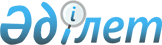 "Ғабит Мүсірепов атындағы ауданында қоғамдық жұмыстарды ұйымдастыру туралы" Солтүстік Қазақстан облысы Ғабит Мүсірепов атындағы аудан әкімдігінің 2013 жылғы 9 сәуірдегі N 143 қаулысына өзгерістер енгізу туралы
					
			Күшін жойған
			
			
		
					Солтүстік Қазақстан облысы Ғабит Мүсірепов атындағы аудандық әкімдігінің 2013 жылғы 6 желтоқсандағы N 428 қаулысы. Солтүстік Қазақстан облысының Әділет департаментінде 2013 жылғы 31 желтоқсанда N 2463 болып тіркелді. Күші жойылды – Солтүстік Қазақстан облысы Ғабит Мүсірепов атындағы ауданы әкімдігінің 2015 жылғы 16 сәуірдегі N 156 қаулысымен      Ескерту. Күші жойылды – Солтүстік Қазақстан облысы Ғабит Мүсірепов атындағы ауданы әкімдігінің 16.04.2015 N 156 қаулысымен (алғашқы ресми жарияланған күннен кейін күнтізбелік он күн өткен соң қолданысқа енгізіледі).

"Нормативтік құқықтық актілер туралы" Қазақстан Республикасының 1998 жылғы 24 наурыздағы Заңының 21-бабына сәйкес, Солтүстік Қазақстан облысы Ғабит Мүсірепов атындағы аудан әкiмдiгi ҚАУЛЫ ЕТЕДІ:

1. "Ғабит Мүсірепов атындағы ауданында қоғамдық жұмыстарды ұйымдастыру туралы" Солтүстік Қазақстан облысы Ғабит Мүсірепов атындағы аудан әкімдігінің 2013 жылғы 9 сәуірдегі № 143 қаулысына (Нормативтік құқықтық актілердің 2013 жылғы 8 мамырдағы № 2277 мемлекеттік тізілімінде тіркелді, 2013 жылғы 27 мамырдағы "Есіл Өңірі" аудандық газетінде, 2013 жылғы 27 мамырдағы "Новости Приишимья" аудандық газетінде жарияланды) келесі өзгерістер енгізілсін:

көрсетілген қаулының кіріспе бөлімі (преамбула) келесі редакцияда жазылсын:

"Халықты жұмыспен қамту туралы" Қазақстан Республикасының 2001 жылғы 23 қаңтардағы Заңының 7-бабы 5) тармақшасына, 20-бабы 5-тармағына, "Халықты жұмыспен қамту туралы" Қазақстан Республикасының 2001 жылғы 23 қаңтардағы Заңын іске асыру жөніндегі шаралар туралы" Қазақстан Республикасы Үкіметінің 2001 жылғы 19 маусымдағы № 836 қаулысына сәйкес, жұмыссыздарды қоғамдық жұмыстарға бөлуді реттеу мақсатында, Солтүстік Қазақстан облысы Ғабит Мүсірепов атындағы аудан әкiмдiгi ҚАУЛЫ ЕТЕДІ:";

көрсетілген қаулымен бекітілген қоғамдық жұмыс түрлері, көлемі, ұйымдар тізбесі, осы қаулыға қосымшаға сәйкес жаңа редакцияда жазылсын.

2. Осы қаулының орындалуын бақылау Солтүстік Қазақстан облысы Ғабит Мүсірепов атындағы аудан әкімінің орынбасары Қайрат Қайроллаұлы Омаровқа жүктелсін.

3. Осы қаулы алғашқы ресми жарияланған күннен кейін он күнтізбелік күн өткен соң қолданысқа енгізіледі.

 Қоғамдық жұмыстардың мөлшері, түрі, ұйымдар тізбесі
					© 2012. Қазақстан Республикасы Әділет министрлігінің «Қазақстан Республикасының Заңнама және құқықтық ақпарат институты» ШЖҚ РМК
				
      Солтүстік Қазақстан облысы
Ғабит Мүсірепов атындағы 
аудан әкімі

М. Тасмағанбетов

      "КЕЛІСІЛДІ"
Қазақстан Республикасы
Әділет министрлігі
Солтүстік Қазақстан облысы
Әділет департаменті
Ғабит Мүсірепов атындағы
ауданның Әділет басқармасының
басшысы
2013 жылғы 6 желтоқсан

Н. Рязанцева
Солтүстік Қазақстан облысы
Ғабит Мүсірепов атындағы аудан әкімдігінің
2013 жылғы 6 желтоқсандағы N 428
қаулысына қосымша
Солтүстік Қазақстан облысы
Ғабит Мүсірепов атындағы аудан әкімдігінің
2013 жылғы 9 сәуірдегі N 143
қаулысымен бекітілген№

р/с

Ұйымның атауы

Төленетін қоғамдық жұмыс түрлері

Жұмыс көлемі

Адам саны

1

"Андреев ауылдық округі әкімінің аппараты" мемлекеттік мекемесі

1. Ауылдық елді мекенді көгалдандыру және абаттандыруға көмек көрсету

Көшелерді қардан тазалау - 1200 шаршы метр, аумақтың көлемі, ескерткіштердің маңы - 450 шаршы метр, көшелерді қоқыстан жинау - 3200 метр, арам шөптерді жұлу - 450 метр, ағаштарды кесу - 120 дана, бұтақтарды кесу - 210 бұта, ағаштарды ақтау - 120 дана, ескерткіштерді әктеу, сырлау ішінара жөндеу.

6

2. От жағу мезгілінде әкімдік ғимаратына от жағуға көмек көрсету

Әкімдік ғимаратына от жағу - 1600 шаршы метр.

4

3. Шаруашылық кітабы бойынша жазбаларды анықтау үшін аула бойынша аралап шығу

Үй-үйді аралау - 727 аула

3

2

"Бірлік ауылдық округі әкімінің аппараты" мемлекеттік мекемесі

Ауылдық елді мекенді абаттандыруға көмек көрсету

Көшелерді қоқыстардан тазалау - 1500 метр, көшеттерді егу - 30 дана, гүл отырғызатын жерлерді бөлшектеу - 20 дана, дуалдарды әктеу - 120 метр. Көшелерді қардан тазалау - 1200 шаршы метр, арам шөптерді жұлу - 150 метр, ағаштарды кесу - 25 дана, ағаштарды әктеу - 30 дана, Старобелка ауылында ескерткіштерді ақтау, сырлау ішінара жөндеу.

10

3

"Возвышен ауылдық округі әкімінің аппараты" мемлекеттік мекемесі

1. Ауылдық елді мекенді көгалдандыру және абаттандыруға көмек көрсету

Орталық алаңды қоқыстан тазарту - 650 шаршы метр, ауылға кіру кюветтерін қардан тазалау - 10000 метр, ағаштарды әктеу - 40 дана, ескерткіштерді сырлау, әктеу, сылау - 2 дана, көшеттерды отырғызу - 25 дана,бағаналарды әктеу - 140 дана, ауыл жолдары бойындағы шөпті шабу - 7750 метр, гүлзарды бөлу,отырғызу,армшөп жұлу,және суару - 5 дана, гүлзарлар арам шөбін жұлу - 5 дана, ағашатарды кесу - 30 дана.

6

2. Шаруашылық кітабы бойынша жазбаларды анықтау үшін аула бойынша аралап шығу

Үй-үйді аралау - 151 аула

2

4

"Дружба ауылдық округі әкімінің аппараты" мемлекеттік мекемесі

Шаруашылық кестесі бойынша жазбаларды анықтау үшін аула бойынша аралап шығу

Үй-үйді аралау - 858 аула

3

5

"Көкалажар ауылдық округі әкімінің аппараты" мемлекеттік мекемесі

1. Ауылдық елді мекенді абаттандаруға көмек көрсету

Қоқыстан аланды тазалау - 1800 шаршы метр, ағаштар мен бағаналарды әктеу - 170 дана, ескерткіштерді сырлау, әктеу, сылау - 2 дана, гүлзарды бөлу және гүл егу - 10 гүлзар, арам шөпты жұлу - 1000 метр, орталықтағы аланды қоқыстан жинау - 900 шаршы метр, ауылға кірігу кюветтерін қардан тазалау - 6500 шаршы метр.

6

2. Шаруашылық кестесі бойынша жазбаларды анықтау үшін аула бойынша аралап шығу

Үй-үйді аралау - 296 аула

2

6

"Қырымбет ауылдық округі әкімінің аппараты" мемлекеттік мекемесі

1. Ауылдық елді мекенді көгалдандыру және абаттандыруға көмек көрсету

Орталық аланда қоқыстан тазарту - 520 шаршы метр, ағаштары кесу - 50 дана, ағаштар мен бағаналарды әктеу - 70 дана, арам шөп жұлу клумба бөлу - 10 клумба, ескерткіштерді сырлау, әктеу, сылау - 3 дана.

3

2. Шаруашылық кестесі бойынша жазбаларды анықтау үшін аула бойынша аралап шығу

Үй-үйді аралау - 198 аула

2

7

"Ломоносов ауылдық округі әкімінің аппараты" мемлекеттік мекемесі

1. Ауылдық елді мекенді көгалдандыру және абаттандыруға көмек көрсету

Көшелерді қоқыстан тазарту - 800 шаршы метр, ағаштар әктеу - 40 дана, гүлдер, көшеттер егу, суару - 5 гүлзар, шарбақтарды сырлау, әктеу - 130 метр, ескерткіштердің жанын қоқыстан тазарту - 3 дана.

6

2. Шаруашылық кестесі бойынша жазбаларды анықтау үшін аула бойынша аралап шығу

924 істі - аула бойынша аралау.

1

8

"Нежин ауылдық округі әкімінің аппараты" мемлекеттік мекемесі

1. Ауылдық елді мекенді көгалдандыру және абаттандыруға көмек көрсету

Көшелерді қоқыстан тазарту - 880 шаршы метр, көшелерді арам шөптен тазарту - 1500 метр, ағаш отырғызу - 20 дана, жас бұтақшаларды кесу 120 ағаш, ескерткіштің жанын қоқыстан тазарту.

6

2. Шаруашылық кестесі бойынша жазбаларды анықтау үшін аула бойынша аралап шығу

Үй-үйді аралау - 1600 аула

5

9

"Новоишим ауылдық округі әкімінің аппараты" мемлекеттік мекемесі

1. Ауылдық елді мекенді көгалдандыру және абаттандыруға көмек көрсету

Ауыл көшелерін қоқыстан тазалау - 15200 метр, жол жиектерін қоқыстан тазарту - 30 километр, көшелер бойынша және жол жиектерінің арам шөбін жұлу - 4800 метр. Көшелерді қардан тазалау - 1500 шаршы метр, алаң аймағын, ескерткіштерді әктеу, сырлау, ішінара жөндеу - 3 дана, ағаштарды кесу - 460 дана, бұтақтармен бұталарды кесу, ағаштарды әктеу - 520 дана, орндықтарды әктеу, сырлау - 30 дана. 

143

2. Шаруашылық кестесі бойынша жазбаларды анықтау үшін аула бойынша аралап шығу

Үй-үйді аралау - 2500 аула

9

3. Жұмыспен қамту мәселесі бойынша және 18 жасқа дейінгі балалары бар отбасыларға мемлекеттік жәрдемақы тағайындауда қажетті құжаттарды жинауда көмек көрсету

Істерді дайындау - 233 іс.

2

10

"Новоселов ауылдық округі әкімінің аппараты" мемлекеттік мекемесі

1. Ауылдық елді мекенді көгалдандыру және абаттандыруға көмек көрсету

Көшелерді қоқыстан тазарту - 1500 шаршы метр, ағаштардың бұтақтарын кесу - 25 ағаш, ескерткіштерді сырлау, әктеу, сылау - 2 дана, ауылкөшелері бойына екпе егу - 40 дана.

4

2. Шаруашылық кестесі бойынша жазбаларды анықтау үшін аула бойынша аралап шығу

Үй-үйді аралау - 667 аула

2

11

"Рузаев ауылдық округі әкімінің аппараты" мемлекеттік мекемесі

1. Ауылдық елді мекенді көгалдандыру және абаттандыруға көмек көрсету

Алаңды, әкімдік жанын қолмен күнсайын қоқыстан тазалау - 2000 шаршы метр, ауылға кіру жол бойындағы кюветтерін қардан тазарту - 6500 метр, ауылға кіру жол бойындағы шөпті шабу - 2300 метр, ағаштарды кесу - 120 дана, столбтарды әктеу - 210 дана, қоқысты қолмен арту - 9 арба, ескерткіштерді әктеу, сырлау, ішінара жөндеу - 3 дана.

38

2. Шаруашылық кестесі бойынша жазбаларды анықтау үшін аула бойынша аралап шығу

Үй-үйді аралау - 2600 аула

3

3. Жұмыспен қамту мәселесі бойынша және 18 жасқа дейінгі балалары бар отбасыларға мемлекеттік жәрдемақы тағайындауда қажетті құжаттарды жинауда көмек көрсету

Істерді дайындау - 580 іс.

1

12

"Салқынкөл ауылдық округі әкімінің аппараты" мемлекеттік мекемесі

Ауылдық елді мекенді абаттандыруға көмек көрсету

Ауыл орталығын қармен мұздан тазалау - 1200 шаршы метр, ескерткішті әктеу, сырлау, ішінара жөндеу,село көшелерін қоқыстан тазалау - 5200 шаршы метр, ағаштарды кесу - 120 дана, гүлзарды бөлу - 20 дана, суағарларды қардан тазарту - 7 дана. 

6

13

"Тахтаброд ауылдық округі әкімінің аппараты" мемлекеттік мекемесі

1. Ауылдық елді мекенді көгалдандыру және абаттандыруға көмек көрсету

Аумақты қоқыстан тазалау - 2200 шаршы метр, көшелер бойынша арам шөпті шабу - 1300 метр, құраған бұталармен ағаштарды кесу - 30 дана, ескерткіштерді әктеу, сырлау, ішінара жөндеу - 5 дана.

6

2. Шаруашылық кестесі бойынша жазбаларды анықтау үшін аула бойынша аралап шығу

Үй-үйді аралау - 800 аула

2

3. Жұмыспен қамту мәселесі бойынша және 18 жасқа дейінгі балалары бар отбасыларға мемлекеттік жәрдемақы тағайындауда қажетті құжаттарды жинауда көмек көрсету

Істерді даярлау - 262 іс.

1

14

"Червонный ауылдық округі әкімінің аппараты" мемлекеттік мекемесі

Шаруашылық кестесі бойынша жазбаларды анықтау үшін аула бойынша аралап шығу

Үй-үйді аралау - 644 аула

3

15

"Чистопол ауылдық округі әкімінің аппараты" мемлекеттік мекемесі

1. Ауылдық елді мекенді көгалдандыру және абаттандыруға көмек көрсету

Орталықтағы аланды қоқыстан тазалау - 2500 шаршы метр, көшеттер егу - 250 дана, столбтарды әктеу - 180 дана, ескерткіштерді әктеу, сырлау, ішінара жөндеу - 5 дана. Көшелерді қардан тазалау - 15 километр, алаң аумағындағы арам шөбін жұлу - 2500 метр, ағаштар кесу - 160 дана, бұтақтарды кесу - 350 бұта. 

45

2. Шаруашылық кестесі бойынша жазбаларды анықтау үшін аула бойынша аралап шығу 

Үй-үйді аралау - 1200 аула

5

3. Жұмыспен қамту мәселесі бойынша және 18 жасқа дейінгі балалары бар отбасыларға мемлекеттік жәрдемақы тағайындауда қажетті құжаттарды жинауда көмек көрсету

Істерді даярлау - 397 іс.

2

4. Мәдениет үйін күзетуде көмек көрсету

Мәдениет үйі - 3200 шаршы метр.

4

16

"Шөптікөл ауылдық округі әкімінің аппараты" мемлекеттік мекемесі

1. Ауылдық елді мекенді көгалдандыру және абаттандыруға көмек көрсету

Орталық алаңды қоқыстан тазалау - 1200 шаршы метр, бұталарды қырқу - 40 дана, ескерткішті ақтау, сырлау, ішінара жөндеу, аялдаманы қардан тазалау, жинау. 

4

2. Шаруашылық кестесі бойынша жазбаларды анықтау үшін аула бойынша аралап шығу

Үй-үйді аралау - 368 аула

2

17

"Шұқыркөл ауылдық округі әкімінің аппараты" мемлекеттік мекемесі

1. Ауылдық елді мекенді көгалдандыру және абаттандыруға көмек көрсету

Аумақтарды қардан тазалау - 800 шаршы метр, көшелерді қоқыстан тазалау - 250 метр, ағаштарды кесу, бұталарды шабу - 20 ағаш, ескерткішті әктеу, сырлау, ішінара жөндеу, шарбақтарды сырлау - 120 метр, клумбалар бөлу - 3 дана, арам шөпті жұлу - 300 метр. 

4

2. Әкімдік ғимаратын от жағу кезеңінде от жағуда көмек көрсету.

Әкімдік ғимараты - 500 шаршы метр.

4

18

Қазақстан Республикасы Әділет министрлігі Солтүстік Қазақстан облысы Әділет департаменті "Ғабит Мүсірепов атындағы ауданның Әділет басқармасы" мемлекеттік мекемесі

Азаматтардың хал актілерін жазу бағыты бойынша мұрағат құжаттарымен жұмыс жүргізуге көмек көрсету, жылжымайтын мүлікке құқықты тіркеу бойынша, заңды тұлғаларды тіркеу бойынша көмек көрсету, құжаттарды өңдеуде және сақтауға дайындауға көмек көрсету

Мұрағатпен жұмыс, азаматтардың хал актілерін жазу бағыты бойынша істер номенклатурасын тігіндеу және нөмірлеу - 3000 іс, мұрағатпен жұмыс, жылжымайтын мүлік бағыты бойынша істер номенклатурасын тігіндеу және нөмірлеу - 5000 іс, мұрағатпен жұмыс, заңды тұлғаларды тіркеу бағыты бойынша істер номенклатурасын тігіндеу және нөмірлеу - 500 іс, мұрағатпен жұмыс, ұйымдастыру-бақылау жұмысы бағыты бойынша істер номенклатурасын тігіндеу және нөмірлеу - 100 іс. 

5

